IBS P-09 Ansvariga för sekretariat + fika säsongen 2022/2023Var och en är ansvarig för att hitta ersättare vid eventuellt förhinder. Tränarna är undantagna från fika och sekretariat. Alla som inte har ansvar för fika eller sekretariat hjälper till att bygga och riva sarg.Information• Fikaansvariga bakar var sin långpannekaka, varav en laktosfri, och tar med en termos kaffe (8-10 koppar). Glutenfritt fika finns i fikabacken liksom drickor, godis och små mjölkförpackningar. • Fikabacken som tillhandahålls av IBS innehåller pumptermos, muggar, papptallrikar, servetter etc. Där finns också kontantkassa, prislistor och QR-kod. Backen förvaras hos någon av lagledarna och tas med till match. Meddela Sofia (070-364 94 32) om något tar slut och lämna backen till tränare eller lagledare efter matchen alternativt de föräldrar som ska sälja fika nästkommande match. 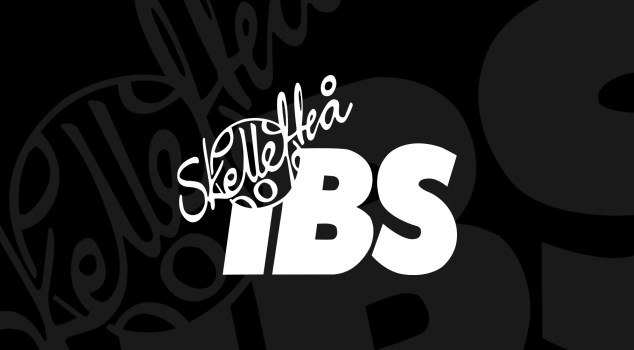 DatumHemmaBortaPlatsSekretariatFika + värd2023-10-29IBS P-utvHolmsund City IBCBalderhallen BAbbe + AlbertAlex L + David2023-11-04IBS P-utvGamla stan IBK P09Balderhallen BAlvin + ArvidBilly + Edvin M2023-11-19IBS P-utvIBK Svart P09Balderhallen AEdwin L + EmilHugo J + Hugo M2023-11-26IBS P-utvIBK Svart P10-11Balderhallen AJoel + KlasKonrad + Lee2023-12-09IBS P-utvGamla stan IBK P09 Balderhallen AOliver + WilliamOtto E + Alexander2023-12-09IBS P-utvIBK Röd P09Balderhallen B ?Alex L + Edwin LDavid + Hugo M2023-12-16IBS P-utvKågedalens AIF P09-10Billy + Edvin MAbbe + Albert2024-01-13IBS P-utvSävar IK/Täfteå IKBalderhallen AHugo J + WilliamAlvin + Arvid2024-01-19IBS P-utvGamla stan IBK/SIBK P09Balderhallen AKonrad + LeeEdwin L + Emil2024-01-27IBS P-utvGamla stan IBK P09Otto E + AlexanderJoel + Klas2024-02-10IBS P-utvIBK Svart P09Joel + Alex LOliver + William2024-02-25IBS P-utvRöbäcks IFBalderhallen BEdvin M + OliverAlbert + Billy2024-03-02IBS P-utvKågedalens AIF P09-10Alvin + KlasLee + Lukaz2024-03-24IBS P-utvHörnefors IFBalderhallen AEmil + Hugo MWilliam + Arvid